Contact information in case of an Emergency:Name:________________________________ Phone number:_______________________Position Applying For:    Occasional volunteer    Long term volunteer   OtherWhat days/times are you available to volunteer?  (Check all that apply)   Sun         Mon         Tues         Wed.         Thurs         Fri         Sat     Morning       Afternoon          EveningPreferred Start Date: 		Program of Interest:Date: ___________		    Tutoring			                 Mentoring										  		     AdministrativeHow did you hear about JLL and its volunteer program?List Any Current or Previous Volunteer or Related Experience:  	                                                                                                                                    Dates of service (mm/yy)      Organization:		                          Position/Major Responsibility:                               From:        To:     Education:    Institution:                                                Location	                      Dates                        Certificate/Degree Work Experience (2 Most Recent):    Employer:                           Primary Duty:                                           Supervisor:                  Phone:Please list 2 references (not related to you):    Name:                                                  Phone:                              How long have you known the person:  Why are you interested or hope to contribute/benefit from this experience?What is your preferred method of contact?    Via email__Via phoneWould you be interested in being a part of an email database that will update you on JLL and its upcoming events?    Yes     No    UnsureBackground Information                                                                                          Yes        NoWere you ever convicted of a felony or a misdemeanor?     					            Do you have any pending criminal charges?							Have you ever been subjected to a civil protective order for domestic violence or abuse?Have you ever been investigated for or charged with child abuse or neglect?			Has your driver’s license ever been suspended or revoked?Other than the above, are there facts or circumstances that would call into question the supervision, guidance and care of young people?
If you answered “yes” to any of the above questions, please explain. _______________________________________________________________________**We would like to thank you for your expressed interest in this position. We look forward to working with you and hope this will be a great experience**	Name:Address:City:State:Zip Code:Phone:Email:1.2.1.2.1.Date of Emp: 2.Date of Emp: 1.2.Name (printed):Signature:Date: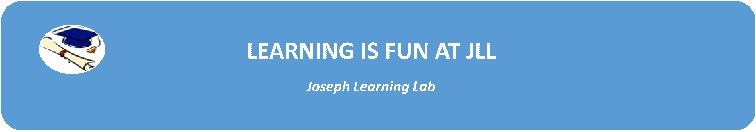 